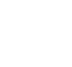 Instructions: Analyze a procedure-related topic, identifying how components of fluency will be included (e.g., tasks, questions to pose). Note that appropriate strategy selection is nested within efficiency to emphasize that efficiency is not only about speed.Procedure:  	Retrieved from the companion website for Everything You Need for Mathematics Coaching: Tools, Plans, and A Process That Works: Grades K–12 by Maggie B. McGatha and Jennifer M. Bay-Williams with Beth McCord Kobett and Jonathan A. Wray. Thousand Oaks, CA: Corwin, www.corwin.com. Copyright © 2018 by Corwin. All rights reserved. Reproduction authorized only for the local school site or nonprofit organization that has purchased this book.EfficiencyFlexibilitySpeed/automaticityStrategy adaptationStrategy selectionStrategy transferenceAccuracyAccuracyCorrect solutionsCorrect solutions